Table S-I. Bulk viscosities and calculated molecular weights of PDMS standards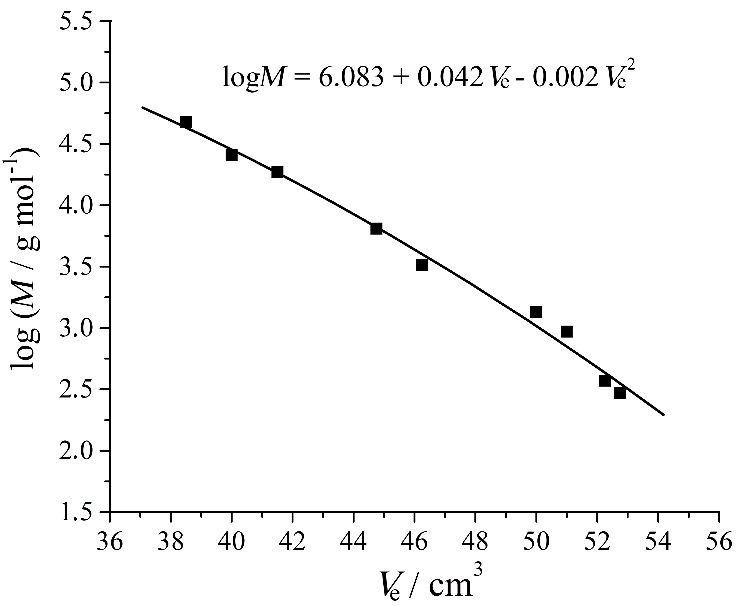 Fig. S-1. Calibration curve for GPC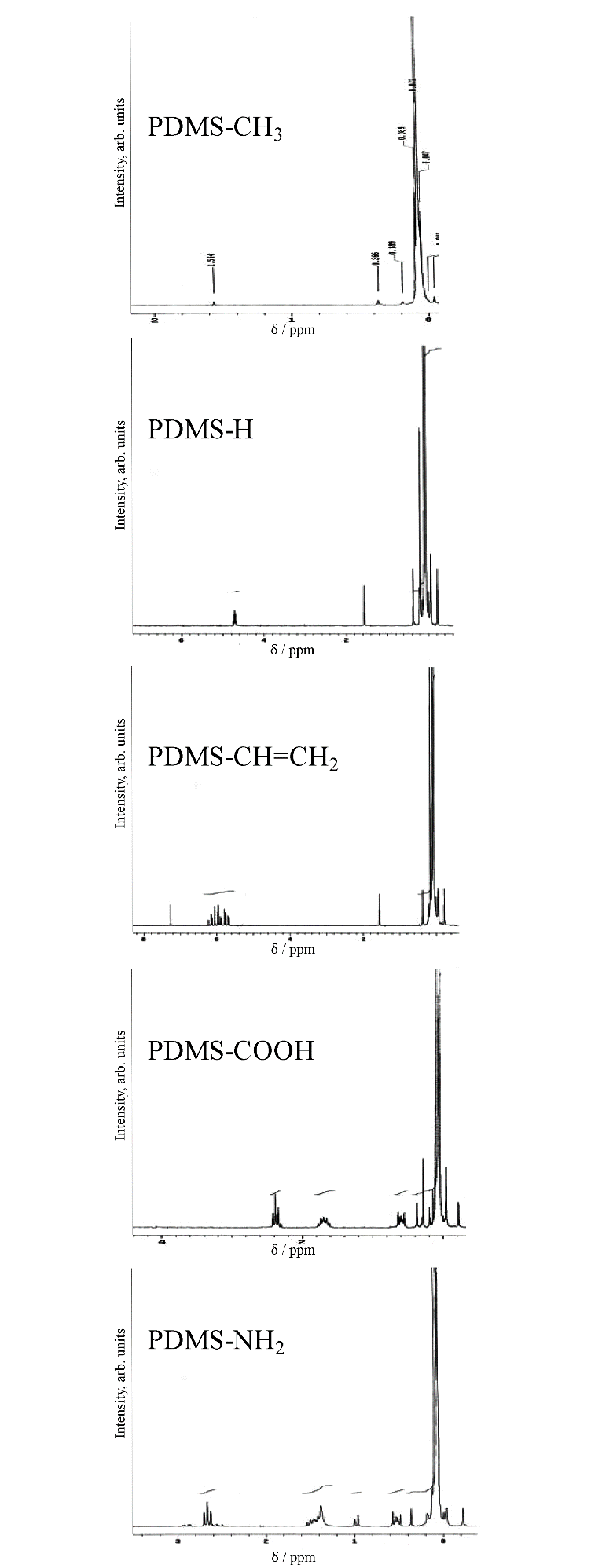 Fig. S-2.  1H NMR Spectra of ,-telechelic PDMSs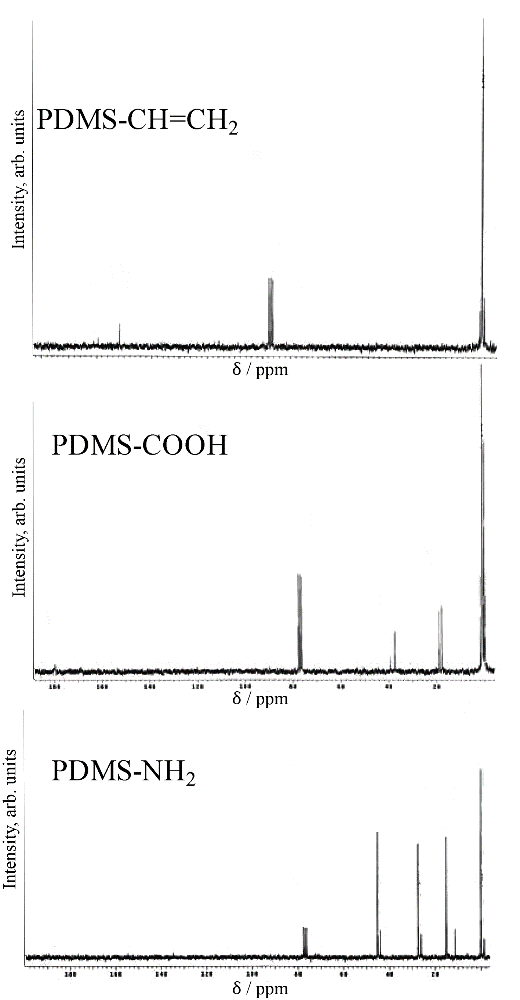 Fig. S-3.  13C NMR Spectra of ,-telechelic PDMSs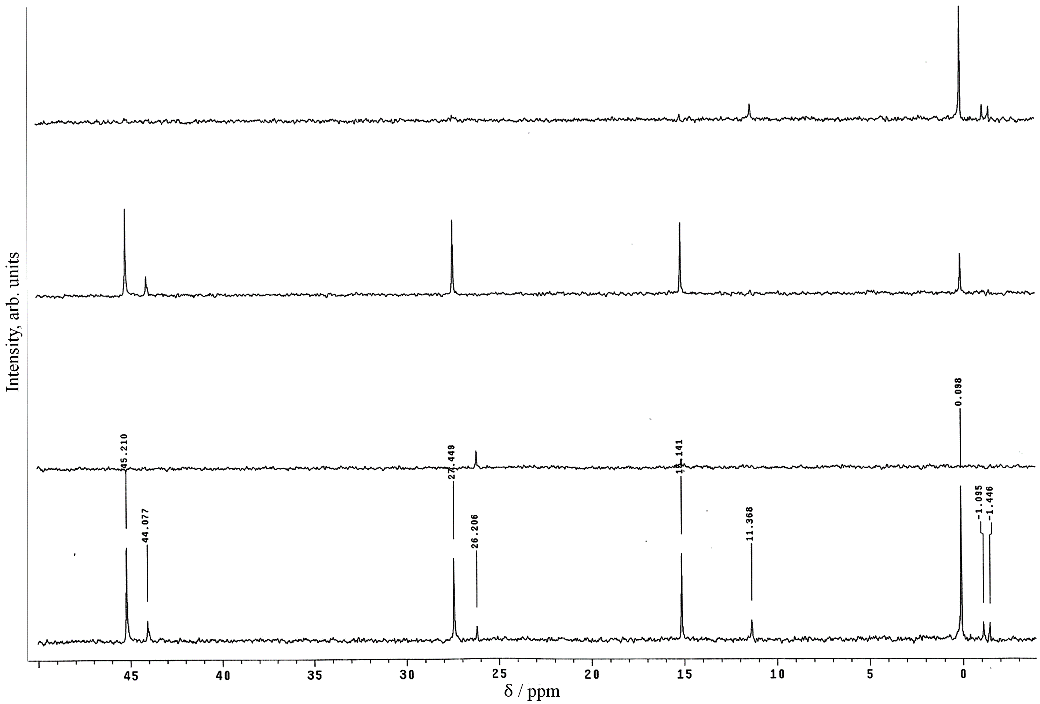 Fig. S-4.  DEPT  spectrum of 1,3-bis(3-aminopropyl)tetramethyldisiloxaneStandardsampleo / cSt(o) / g mol-1B15.4940B210.11360B350.53270B4986490B548018680B695525910B7486047710